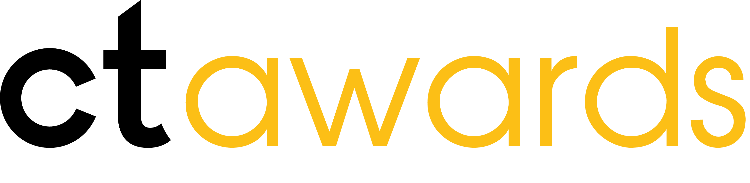 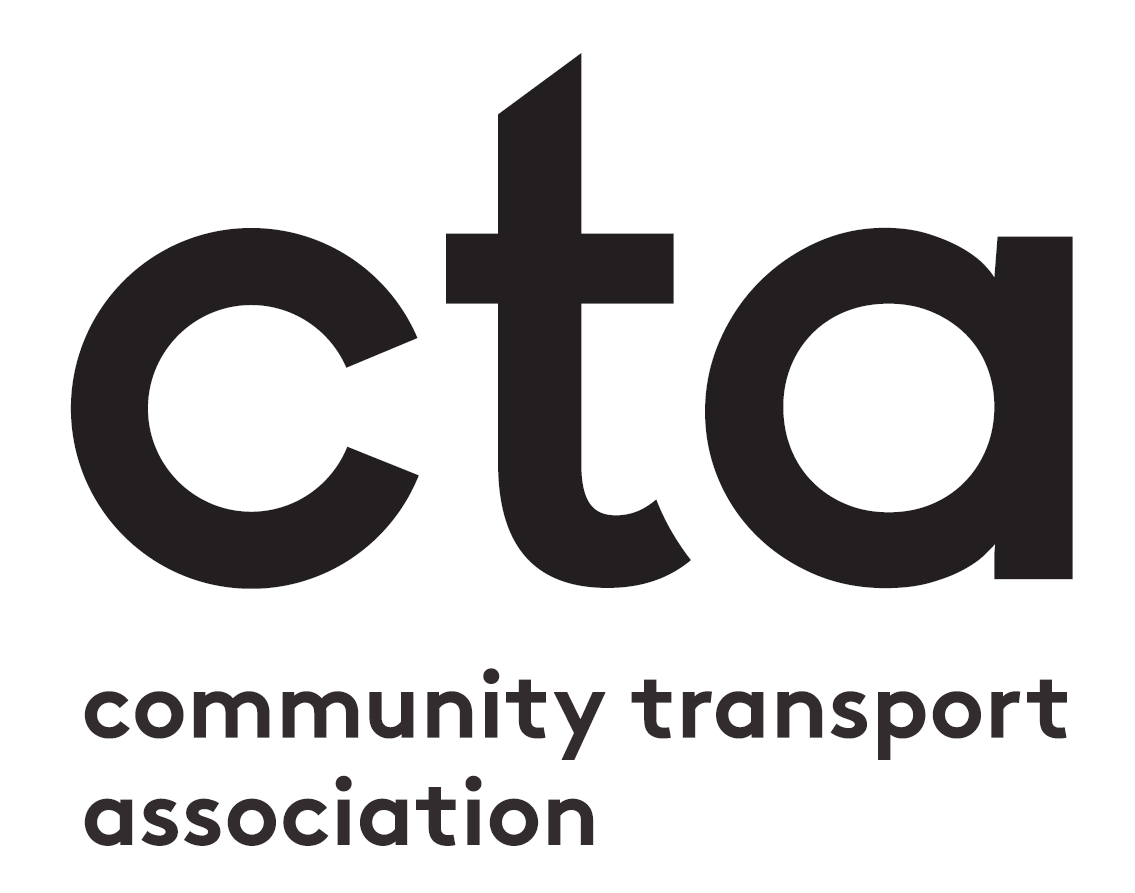 Nomination Form - Volunteer of the YearBefore you fill in your nomination formHave you read the Entry Requirements and Awards Criteria document?  This has all the information you need to put together a good application. If you haven’t already download it, you can access it at ctauk.org/events/ctawards21. If you have any questions after reading the document, please don’t hesitate to get in touch with us via events@ctauk.org.Filling in your nomination form In this document, you can submit the written side of your application - which you then need to upload along with your supporting evidence to: surveymonkey.co.uk/r/ctawards21-nominateThis document has three sections: Background Information: the background information you need to supply is specified in the Rules of Entry and Criteria document. This does not count towards the word count of your main entry. Main Entry: this is the main body of your nomination. You can use up to 1,000 words which you can distribute as you see fit between the questions. Supporting Information Description: please give a short overview of the supporting information you will be uploading with this nomination form. This does not count towards your word limit.When you have filled in this document, please upload it along with your supporting evidence to: surveymonkey.co.uk/r/ctawards21-nominate Category:Volunteer of the Year Nominee:Background InformationYour submission should include a general profile of the individual (up to 300 words) including:A short summary profile of the individual including their name, their duties as a volunteer and how long they’ve been volunteering for the organisation.A description of the organisation including the work it does, who it supports and where it operates.Background InformationYour submission should include a general profile of the individual (up to 300 words) including:A short summary profile of the individual including their name, their duties as a volunteer and how long they’ve been volunteering for the organisation.A description of the organisation including the work it does, who it supports and where it operates.Main EntryFor the main body of the nomination you must answer the questions as laid out in the category’s criteria. The entry must be no more than 1,000 words but you can distribute the words across the questions as you see fit. The text boxes expand if you need them to. How has this volunteer gone above and beyond to support their passengers and/or their organisation during the last year?Your answer: How does the volunteer act as an ambassador for their organisation?Your answer: How has volunteering with their organisation had a beneficial effect on the volunteer themselves?Your answer: Supporting EvidencePlease give a short overview of the supporting information you will be uploading with this nomination form. This does not count towards your word limit.You can provide up to three supporting statements from passengers, partners or supporters of up to 300 words each, along with up to five images. You must provide at least two images of the volunteer.Please upload your supporting evidence at surveymonkey.co.uk/r/ctawards21-nominateThis nomination includes the following as supporting evidence: 